MOAZZAM                                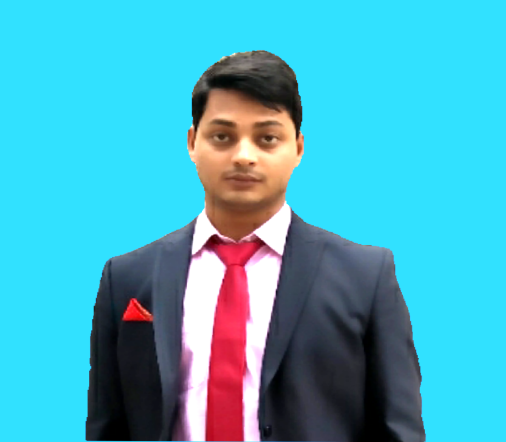 Dubai, UAEEmail : moazzam-394976@gulfjobseeker.com  Visa Status : Visit visa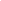 OBJECTIVETo obtain a respective position within a growth oriented progressive company. I want to applymy exceptional, interpersonal, professional experience, and communication skills to anenvironment where they will make a significant impact on the bottom line. To engage myselfwith professionally satisfying assignments, leading to enrichment of knowledge and constantimprovement of my conceptual and technical skills.PROFESSIONAL QUALIFICATION		ACADEMIC QUALIFICATIONACCOMPLISHMENTS & ACHIEVEMENTSAttend a two days seminar on “Companies Act 2013 ” , Organized  by “ Institute of company secretaries of India”, New Delhi.Attend National IT aptitude test in Lucknow held by “NIIT” in Lucknow (U.P)RELEVANT SKILLS  TECHNICAL SKILLS: Persuasive Communication, Research Planning, and Problem Solving Computer skills: Proficient in Tally, Microsoft office (MS word, PowerPoint, Excel) overview of internet.PERSONAL SKILLS : Experience in report and manuscript writing with good presentation skills Motivated individual with leadership quality, team player, quick learner and can easily adapt to new situationsKEY RESEARCH AREAQuantitative skillsA formal accounting qualificationFinancial reportingAnalytical abilityCommercial acumen ADDITIONAL ENGAGEMENTS                			TravellingPlaying cricket Coordinator of Annual fest of the college.Positions of responsibilities in college clubs, boards, or campus ambassador programsPERSONAL PROFILEDate of birth 		            : 02, April, 1992 Nationality	                        : Indian Gender		            : Male Language Known	            : English,Hindi,Arabic (Basic)           QUALIFICATION  UNIVERSITY/COLLEGE     YEAR Master of Business Administration Specialization : FINANCE AND MARKETING MANAGEMENTAzad Institute of Engineering &Technology, LUCKNOW (A.K.T.U)    2016-18         QUALIFICATION     BOARD/ COLLEGE      YEAR        Diploma In Business Systems        & Information Management     NIIT     2013-2014               Bachelor of commerce                     ( B.COM)    UNIVERSITY OF LUCKNOW     2009-2012                12th  (Intermediate)     C.B.S.E  BOARD         2009                10th  (High school)     C.B.S.E  BOARD         2007   